PENGARUH KOMUNIKASI INTERPERSONAL, MOTIVASI DAN LINGKUNGAN KERJA TERHADAP KINERJA (STUDI PADA PERAWAT DAN BIDAN DI RUANG RAWAT INAP RSIA LIMIJATI BANDUNG )ARTIKEL JURNAL TESISDiajukan Untuk Memenuhi Salah Satu Syarat Memperoleh Gelar Magister Manajemen Program Studi Magister Manajemen Konsentrasi Manajemen Administrasi Rumah Sakit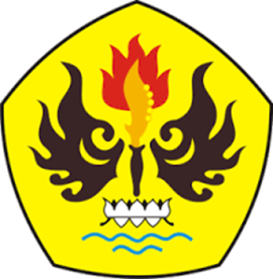 OLEH :S U R T I N I HNPM : 168 020 131PROGRAM  MAGISTER  MANAJEMEN FAKULTAS PASCA SARJANAUNIVERSITAS PASUNDAN BANDUNG2018ABSTRACTThe purpose of this study was to determine the effect of the influence of communication, motivation and work environment on performance. The study was conducted by Nurses and Midwives in the Inpatient Room of RSIA Limijati Bandung, respondents were 90 nurses and midwives. The results show that the influence of interpersonal communication, motivation, and work environment on performance is 71.4%, while the remaining 28.6% is the influence of factors not observed in this study. Where Interpersonal Communication simultaneously has a positive and significant effect on performance. Motivation on employee performance is partly positive and significant and the Work Environment has a positive influence on employee performance. However, the management of RSIA Limijati needs to monitor and evaluate employee work activities, direct and empower employees for the implementation of the Patient Safety and Quality Improvement Program or provide labor or equipment facilities that can improve employee work performance especially for patient quality and safety improvement programs.Keywords: Interpersonal Communication, Motivation and Employee Work EnvironmentABSTRAKTujuan dari penelitian ini adalah untuk mengetahui pengaruh Pengaruh Komunikasi, Motivasi dan Lingkungan Kerja Terhadap Kinerja. Penelitian dilakukan Perawat dan Bidan Di Ruang Rawat Inap RSIA Limijati Bandung,  responden adalah 90 Perawat dan bidan.  Hasilnya menunjukkan bahwa pengaruh komunikasi interpersonal, motivasi, dan lingkungan kerja  terhadap kinerja  adalah sebesar 71.4%, sedangkan sisanya sebesar 28.6% merupakan pengaruh dari faktor yang tidak diamati di dalam penelitian ini. Dimana Komunikasi Interpersonal secara simultan berpengaruh positif dan signifikan terhadap kinerja. Motivasi terhadap kinerja karyawan sebagian positif dan signifikan dan Lingkungan Kerja pengaruh positif terhadap kinerja karyawan. Namun, manajemen RSIA Limijati perlu memantau dan mengevaluasi aktivitas kerja karyawan, mengarahkan dan memberdayakan karyawan untuk pelaksanaan Program Peningkatan Mutu dan Keselamatan Pasien atau menyediakan fasilitas tenaga kerja atau peralatan yang dapat meningkatkan kinerja pekerjaan karyawan khususnya untuk program peningkatan mutu dan keselamatan pasien.Kata kunci: Komunikasi Interpersonal, Motivasi dan Lingkungan Kerja KaryawanDAFTAR PUSTAKAArdana, I Komang, dkk, 2012. Manajemen Sumber Daya Manusia. Yogyakarta : Graha Ilmu.Albert Wibi, 2015. Rahman Pengaruh Kompetensi Dan Lingkungan Kerja Terhadap Kinerja Perawat Bagian Rawat Inap Pada Rumah Sakit Umum Daerah (RSUD) Petala Bumi Pekanbaru. http://media.neliti.com Jurnal FEKOM vol.2 Februari 2015 [27/01/2019]Armstrong, Michael, 2008. Manajemen Sumber Daya Manusia (Alih Bahasa oleh Sofyan). Jakarta : PT. Gramedia Pustaka Utama.Artikelsiana, 2015. Pengertian Organisasi, Tujuan, Cirri-Ciri, Manfaat, Unsure-Unsur Organisasi, http://www.aritelsiana.com [15/10/2018]As’ad M, 2005, Psikologi Islam Seri Sumber Daya Manusia, Yogyakarta : Liberty. Boy S Sabarguna, 2011. Buku Pegangan Mahasiswa Manajemen Rumah Sakit, Cetakan Kedua, Jilid 1,2,3, Sagung Seto. Jakarta.Cecep Triwibowo , Sulhah Yuliawati , Nur Amri Husna, 2016. Handover Sebagai Upaya Peningkatan Keselamatan Pasien (Patient Safety) Di Rumah Sakit, Medan. Jurnal Keperawatan Soedirman, Vol 11 No. 2. [10/11/2018]Dimas Okta Ardiansyah, 2016. Pengaruh Komunikasi Terhadap Kinerja Karyawan Dengan Dimensi Oleh Kepuasan Kerja, Universitas Brawijaya, Vol. 3 No. 1. [10/11/2018]Elsye Maria Rosa, Imram Radnie, 2015. Analisis Motivasi Kerja Perawat Di Ruang Rawat Inap RS Paku Muhammadiyah Yogyakarta.Ester marlina R, 2012. Pengaruh Motivasi Dan Lingkungan Kerja Perawat Terhadap Kinerja Perawat Di RS PKU Muhammadiyah Yogyakarta. http://thesis.umy.ac.id [27/01/2019]Fadhillah, 2015, Rawat Inap (Opname) : Pengertian, Kualitas, dan Tujuan Opname. www.idmedis.com [15/10/2018]Flippo, 2003, Manajemen Personalia, Edisi. 6, oleh Moh. Masud, SH, MA, Erlangga, Jakarta.Gibson, James, L; Jhon. M. Ivanecvich dan J.H. Donelly, 2006, Organisasi Dan Manajemen, Perlilaku, Struktur, Proses. Terj. Djoerban Wahid. Jakarta : Erlangga.Gillies, D.A, 1994, Nursing Managemen : A System Approach. (3rd ed). Philadelphia : WB Saunders co.Hasanuddin, 2012. Pedoman Penulisan Tesis & Sidang Ujian Akhir Program Magister Manajemen Fakultas PascaSarjana Universitas Pasundan. Bandung.Huey-Ming Tzeng, 2002. The Influence Of Nurses’ Working Motivation And Job Satisfaction On Intention To Quit: An Empirical Investigation In Taiwan. Volume 38, issue 8, Nov 2002. http://doi.org/10.1016/S0020-7489(02)00027-5  [01/02/2019]Irsa, 2014. Rumah Sakit Sebagai Industri Jasa Pelayanan Kesehatan, http://irsa2211.wordpress.com  [16/10/2018]John M. Ivancevich, Robert Konopaske, Michael T Matteson, 2006. Perilaku dan Manjemen Organisasi. Edisi Ketujuh. Erlangga. Jakarta.KA Suhenda, 2017. Komunikasi Interpersonal Dengan Ciri-ciri Avoidant, http://eprints.mercubuana-yogya.ac.id  [10/11/2018]Komisariat Akreditasi Rumah Sakit, 2017. Standar Nasional Akreditasi Rumah Sakit (SNARS). Edisi 1, KARS. Jakarta. Kreitner, R. & Kinicki, A. 2007. Organizational Behavior. (7th ed). New York : Mc Graw Hill.Lailatuz Zahroh, 2018. Pengaruh Kepuasan Kerja Dan Lingkungan Kerja Terhadap Komitmen Organisasi Dan Kinerja Karyawan Di Rs Islam Surabaya http://emprints.umsida.ac.id/id/emprints/2574 [27/01/2019]Laksono Trisnantoro, Elisabeth Listyani, Jumlah RS di Indonesia Pertumbuhan RS Publik, https://www.persi.or.id [16/10/2018]Marice Eva W S, 2017. Faktor Determinan Yang Mempengaruhi Kinerja Perawat Yang Dimediasi Motivasi Kinerja Perawat Di RSIA Limijati Bandung.Nazvia Natasia, Ahas Loekqijana, Janik Kurniawati, 2014. Faktor Yang Mempengaruhi Pelaksanaan SPO Asuhan Keperawatan Di ICU RSUD Kota Kediri, Jurnal Kedokteran Brawijaya.Nitisemito, Alex S, 2006. Manajemen Personalia, Ghalia Indonesia.Resha Bashufi A, 2018. Pengaruh Budaya Organisasi Kompensasi Terhadap Motvasi Serta Dampaknya Terhadap Kinerja Perawat Di RS TNI Dustira Cimahi Bandung.Riduwan, 2005, Skala Pengukuran Variabel-Variabel Penelitian. Alfabeta. Bandung. Robbins, Stephen P dan Timothy A Judge. 2011. Perilaku Organisasi, Buku 1 dan 2. Jakarta : Salemba Empat.Robbins, Stehen P. & Timothy A. Judge. 2009. Organizational Behavior. 13 Three Edition, USE: Pearson International Edition, Prentice-Hall.Roy David Sarumpaet, 2017. Pengaruh Gaya Kepemimpinan Kepala Ruang, Budaya Organisasi & Komitmen Organisasi Terhadap Kepuasan Kerja Perawat Serta Implikasi Kepada Kinerja Perawat Di RS Advent Bandung.Rully Indrawan, Poppy Yuniawati, 2016. Metodologi Penelitian, Cetakan Kedua, Refika Aditama. Bandung.Sedarmayanti, 2001. Sumber Daya Manusia dan Produktivitas Kerja. Mandar Maju. Bandung. Setiawan, A, 2013. Pengaruh Disiplin Kerja dan Motivasi terhadap Kinerja Karyawan (Studi Kasus Rumah Sakit Umum Daerah Kanjuruhan Malang). Jurnal Ilmu Manajemen 1 (4) : 1247.Simamora, Sondang P, 2004. Manajemen Sumber Daya Manusia, Cetakan Kelima Belas, Penerbit PT. Bumi Aksara. Jakarta.Strip Hala Ayyash and,Yousef Aljeesh, 2015. Nurses' Motivation and their Performance at European Gaza Hospital in Gaza. http://www.researchgate.net[10/11/2018]Sugiyono, 2016, Metode Penelitian Manajemen. Alfabeta. Bandung.Theresia Widuri, 2015. Pengaruh Motvasi, Lingkungan Kerja Dan Kompetensi Terhadap Kepuasan Kerja Serta Implikasinya Pada Kinerja Pegawai Di Puskesmas Sukarasa. Vikri Firmansyah, 2017. Pengaruh Lingkungan Kerja Fisik Dan Non Fisik Terhadap Kinerja RS Jiwa Dr Radjiman Wediodiningrat Lawang. Jurnal http://jimfeb.ub.ac.id [27/01/2019]Wagner, Elissa A, 2018. Improving Patient Care Outcomes Through Better Delegation-Communication Between Nurses And Assistive Personnel.https://journals.lww.com/jncqjournal/2018 [27/01/2019]WHO, 2017. Patient Safety Making Health Care Safe. https://apps.who.int/iris/bitstream/handle/WHO-HIS-SDS-2017 [27/01/2019]Wilson Bangun, 2012. Manajemen Sumber Daya Manusia, Erlangga. Jakarta. Yulia Reviani CB, 2017. Rancangan Manajemen Implementasi Standar Prosedur Operasional (SPO) Keperawatan Dalam Upaya Peningkatan Mutu Pelayanan Keperawatan Di RSIA Limijati Bandung. Dokumen               Departemen Kesehatan Republik Indonesia, Tahun 2008 Tentang Pedoman Penyelenggaraan Pelayanan Di Rumah Sakit.Dinas Kesehatan Provinsi Jawa Barat Tahun 2016, Profil Kesehatan, http://www.depkes.go.id/resources/PROFIL_KES_PROVINSI_2016/ [27/01/2019]Undang-Undang Dasar Republik Indonesia No 36 tahun 2009 Tentang Kesehatan.Undang-Undang Dasar Republik Indonesia No 44 tahun 2009 Tentang Rumah Sakit.Undang-Undang Dasar Republik Indonesia No 56 tahun 2009 Tentang Perijinan Rumah Sakit.Undang-Undang Dasar Republik Indonesia Tahun 1945, Pasal 28 Ayat (1)  Tentang Hak Asasi Manusia.Undang-Undang Dasar Republik Indonesia Tahun 1945, Pasal 34 Ayat (3)  Tentang Kesejahteraan Sosial.